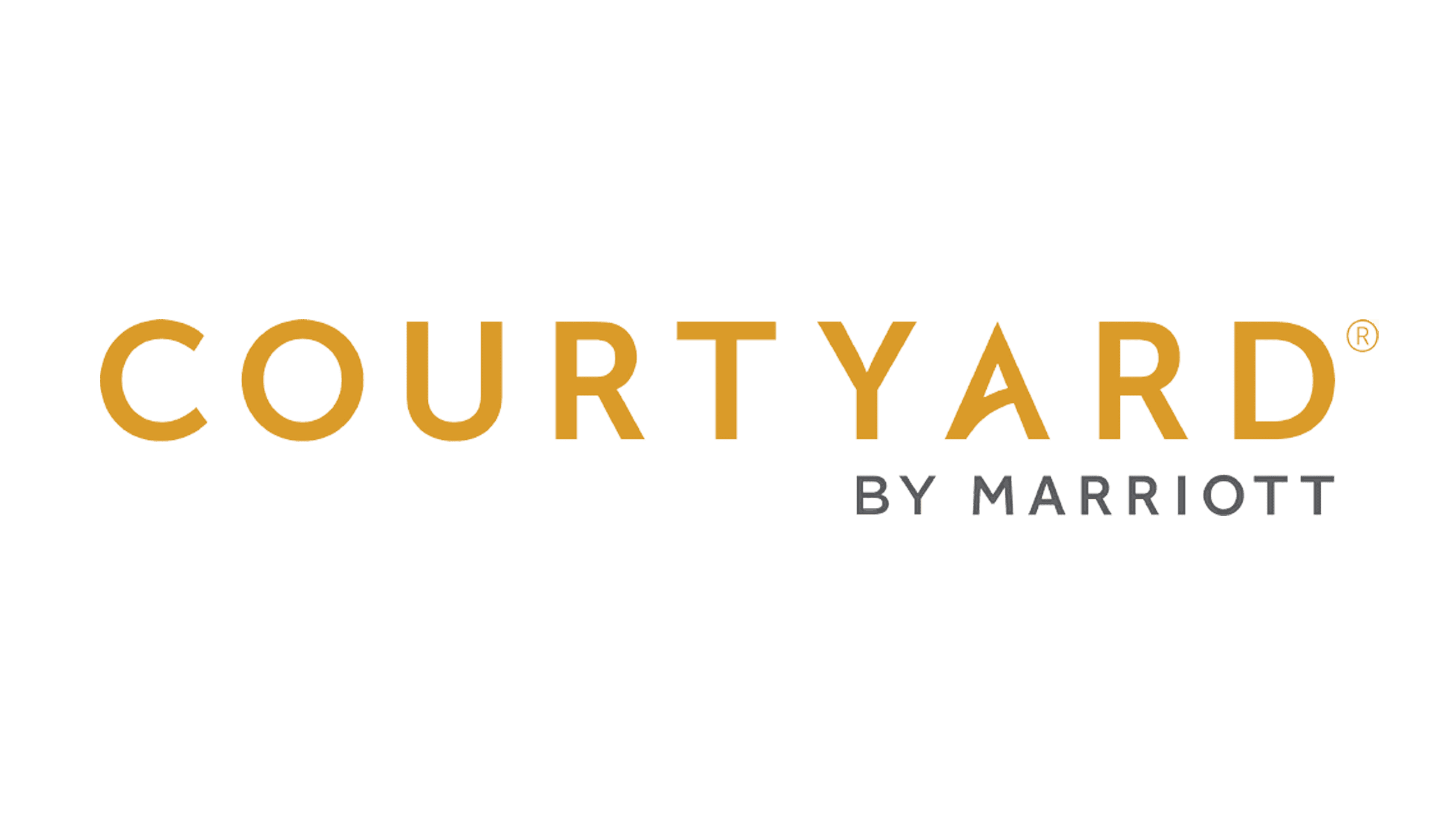 Group Good Neighbor PoliciesWelcome to the Courtyard Marriott – Tupelo, MSWe pride ourselves in being "family friendly." We offer an outstanding array of recreational opportunities at the property, and hope you will have time to enjoy our facility. I want to call your attention to some of the rules that we have found to help each guest have an enjoyable stay. We call it our "Good Neighbor Policy." Please take the time to read it and pass the information along to your group. We sincerely appreciate your cooperation. Enjoy your stay with us!Kimberly Crump, General ManagerGood Neighbor PolicyAll hotel guest deserve an enjoyable and restful lodging experience. Hotel policies are in place to insure each guest finds their experience at the Courtyard Marriott both enjoyable and relaxing.THE QUITE TIME in place throughout all corridor areas of the hotel and the lobby/Bistro area from 10 pm to 6 am to be courteous to other guests. The registered guest will be held responsible for the actions of those under their charge. No roughhousing or running is allowed on the premises. Pool hours are from 8 am-10 pm. Please ask front desk for entrance.Avoid allowing your guest room door to slam. Each guest room door is designed to close tightly for safety reasons. Please be thoughtful in entering and exiting your guestroom during the late hours as not to disturb others. We will not allow parties in guest rooms.We will respond to any disturbances. We will issue one warning, and further disruption can result in eviction from property or fines. We cooperate fully with the local law enforcement should we encounter underage drinking or illegal activity. Discounts given to another guest as a result of noise complaints about your room will be billed to your room. I have read and understand the policies and procedures as outlined above and agree to the terms and conditions stated. Please initial here __________Name: _______________________________________________________ (Print)Signature: ____________________________________________________